Garden of Lost Socks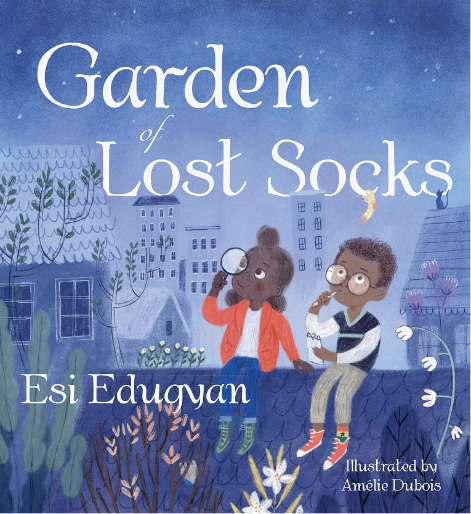 Written by Esi Edugyan, Illustrated by Amelie DuboisReading Response – Finding a Lost ObjectIn this story, Akosua and Max search their neighbourhood for Max’s lost yellow, green, and red sock with black stars on it. Along the way, they explore their community and form a great friendship.BeginningAt the beginning, Akosua wants to help Max find his lost sock. They look all over the neighbourhood.I feel ___________________________EndAt the end, Akosua and Max find they have learned a lot about their community. And they find Max’s sock in an unlikely place.I feel ___________________________